KIFEJTENDŐ KÉRDÉSEK A MOBILITÁS IDEJÉRE – 15 KULCSKÉRDÉS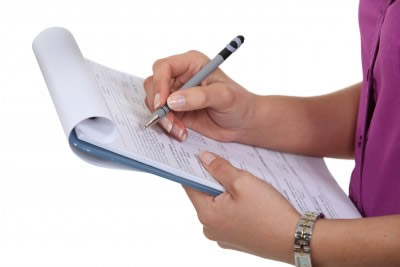 1.  Hogyan épül fel a spanyol oktatási rendszer?JUNTA DE ANDALUCÍA (Andalúz Kormányhivatal Oktatási hivatala) spanyol oktatás rendszer bemutatása: 8 provincia külön álló hivatal1.) 0-6 éves korig bölcsőde és óvoda (Az iskolai előkészítő önkéntes és ingyenes)2.) 6-12 éves korig alapfokú oktatás általános iskola (Ha az iskola nem kéttannyelvű, akkor idegen nyelvet csak felső tagozatban kezdenek tanulni és 5 éve kötelező az angol nyelv.)3.) 12-16 éves korig középiskola – általános képzés – záróvizsgával végződik4.) 16-18 éves korig szakképzés és érettségi, ill. egyetemi felvételire felkészítő oktatás5.) 18 + felsőfokú oktatás – egyetem (Az érettségi kötelező, ha az egyetemen szeretne tanulni valaki. )* További rendelet alapján 25 éves kor felett érettségi nélkül, felvételi vizsgát teljesítve tandíjas képzésben vehet részt a felnőtt korú tanuló.Hivatalos nyelvek: spanyol 74%, katalán 17%, galíciai 7%, baszk 2% (az oktatás nyelve provinciánként változik)Iskolák típusai; (állami, magán, félmagán)a.) Művészeti 	b.) Sport	c.) Nyelvi 	c.) Zenei2. Milyen hivatalos „anyanyelvet” és idegen nyelveket oktatnak Spanyolországban? Spanyol, katalán, baszk és galíciai. Ami az idegen nyelveket illeti, az angol a leggyakrabban oktatott nyelv. Kisebb számban francia és német nyelvet is tanítanak. 3. Mit jelent a spanyol oktatásban a nyelvoktatás diverzifikációja?A nyelvoktatás diverzifikációja, vagyis az iskolákban és a felnőtt élete során választható nyelvek sokfélesége a Közös Európai Referenciakeretben meghatározott kompetenciákon alapul. (CEFR)A következő nyelvek adják ennek az alapot: a hivatalos nyelv(ek), a migráns és a bevándorló közösségek nyelve, a regionális vagy kisebbségi nyelvek, európai és nem európai nyelvek.  A 4 hivatalos „anyanyelven kívül” az iskolák 50%-ban a bölcsödétől a felsőfokú oktatásig két tannyelvet oktatnak a CLIL (Content and Language Integrated Learning) keretében.Egy tanórát akár 2 tanár is tart, a fejlesztő pedagógusok munkája kiemelt.Spanyolországban egy-egy régió helyi nyelvét, kultúráját beépítik a tananyagba és egyes helyeken akár speciális program szerint működő intézményeket is alapítanak.4. Milyen módszereket használnak a nyelvoktatás során? A. A CLIL keretében a különböző tantárgyakat (történelem, matek, környezet stb.) idegen nyelven tanulják. Ezek a tantárgyakat 2 lépésben tanulják. Első szint az adott téma anyagának, szavainak áttanulmányozása, nyelvtani rendszerek beépítése. Második szint az idegen nyelvű, témakoncentrált anyag feldolgozása, elsajátítása. (Több tanár tanítja őket!)B. Tandem módszer: a délelőtt megtanult szavakat, kifejezéseket, délután valódi szituációkban gyakorolják. A cselekedtetve tanítás módszere: különböző programokon vesznek részt a diákok, érdeklődési körüknek megfelelően, ahol a nyelvet gyakorolják. Minden módszernél a kommunikáció áll a középpontban. Interakciókra épülő élő környezetben történő nyelvtanulás. A nyelviskolai tanórák mellett választható kulturális és inkluzív tevékenység a nyelv elsajátítatására. (táncórák, olíva szedés, síelés, Flamenco est stb.)C. Különböző szemléltető tárgyak alkalmazása az idegen nyelv oktatásakor. (Abakusz) Franchise típusú nyelvoktató iskolák, azonos módszerek alkalmazásával.D. Montessori és Helen Doron iskolák a kicsiknek (bölcsőde, óvoda)E. Az iskola típusától függ, hogy mit részesítenek előnyben. Egy jó nevű magán iskolában sok IKT-t használnak, mert rendelkezésre állnak, például, az Ipod-ok. Általánosságban, nagyon divatos a kétnyelvű oktatás, mert ez bizonyul a leghatékonyabbnak. Nagy hangsúlyt fektetnek a kommunikatív oktatási módszerekre.5. Igazodni kell-e az országos, regionális vagy provinciális kerettantervekhez az idegen nyelvoktatásban vagy egyéni intézményi tantervek vannak?Az Andalúz Oktatási Hivatal nagyság szerint egy Magyarország méretű intézmény rendszerrel dolgozik. Követik az országos követelményeket, és a kerettanterveket. A fő irányvonalak megegyeznek, de más régiókban provincionális szinten vannak eltérések. Pl. Katalónia ahol a hivatalos nyelv a katalán. A baszk területeken mindkét hivatalos nyelv használata megengedett. Nagy általánosságokban kell igazodni, ugyanakkor jelentős szabadságot élveznek az intézmények a saját tantervek összeállításának vonatkozásában. 6. Milyen tantárgy tematizált idegen nyelvi órákat oktatnak Spanyolországban?Hasonlóan, mint nálunk. A fő tantárgyak történelem, földrajz, matek, és tudományok.7. Milyen IKT és digitális platformokat használnak az oktatás során Spanyolországban?Hasonló IKT platformokat látunk, mint itthon. Újdonság volt a tanóra szerinti órarendbe osztott iskolai tablet, notebook használata, rendezett környezete. A számítógépek és egyéb eszközök frissítése, éves karbantartása, minden iskolában kötelező a tanév végeztével.8. Milyen követelményeknek kell megfelelni a nyelvoktatás során?Az Európában egységesen elfogadott besorolás nyelvi szintek szerint A1-C2 –ig oktatják a nyelvi csoportokat a tanárok. Az iskolai követelmény rendszerben, ha valaki nem éri el az elégséges szintet, szülői kérésre folytathatja tanulmányait.  Egyetemi végzettséggel kell rendelkezniük a tanároknak, de ha valaki kéttannyelvű iskolában tanít, akkor plusz még Cambridge Advanced nyelvvizsga is kötelező (CAE).A két tanítási iskolákban gondot okoz a közismereti tantárgyak idegen nyelven való tanítása, mert a nyelvtanárnak nem minden esetben szakja az a tantárgy, amit még tanítania kell. Ezért a nyelvtanár összeül a szakos kollégával, hogy megbeszéljék a szókincset és a legfőbb tudnivalókat. Elengedhetetlen, hogy a kollégák összedolgozzanak.9. Hogyan értékelik az idegen nyelvek elsajátítását a formális és az informális oktatás során?Az iskolai rendszeren belül szokásos vizsgaformában értékelik a nyelv elsajátítását. A formális oktatásban a 10 fokú skála szabja meg az egyéni teljesítmény. (A 3 alatti érték bukást jelent.)Az informális oktatásban a nyelviskolák egyéni értékelése vagy az egyes nyelv vizsgatípusok megszerzése rögzíti a megszerzett tudást. (DELE, CCSE, CERF tesztek minősítése.)Az informális tanulásról nem sok információt szereztünk, mivel ahhoz több ideig kell tartózkodni egy országban. Vannak óvodai kísérletek a nyelvoktatás terén, de még nincsenek igazán kiforrva. A nyelvtanuló találkozhat egy idegen nyelvvel online forrásokon keresztül, illetve érintkezve külföldi turistákkal. Spanyol (Andalúziai) televízióban nem igen vannak jelen feliratos filmek vagy egyéb műsorok.  10. Mit jelent a multilingua?Nemzetközi nyitás és egyben a nemzet nyelvi sokszínűségét jelenti. Az anyanyelv 4 fő nyelv használata. Az oktatott nyelvek sokszínűsége: európai nyelvek; angol francia, olasz, német stb. és a kínai a preferált nyelv. Különösen nagy jelentősége lett a bolognai folyamat elindítása óta a felsőoktatásban.11. Mit jelent az internacionalizáció (nemzetköziesítés)?A spanyolországi végzettségek külföldön is érvényesek, a rendszer átjárhatást biztosít más országokba történő tovább tanulásra. Úgy, mint a BACHIBAC (francia-spanyol egyezmény) vagy a Kínai Nyelvi Program.Projektünkre vonatkoztatva megjelenik valamilyen világnyelv bevezetése, hivatalos nyelvvé vagy az oktatás nyelvévé tétele.12. Miben különbözik a granadai és a córdobai akadémia munkája?Az Akadémiák munkája nagyon hasonló. Fogadnak gyakorlaton lévő diákokat, szakmai tanulmányi úton lévő tanárokat és szakértőket. Igaz korábban többnyire nyelviskolaként működött, de ma már kevésbé tartanak nyelvtanfolyamokat. A diákcsoportoknak, egyéni diákoknak, az oktatás, továbbképzés területén a tanároknak, szakértőknek különböző időtartamokra a programot megszervezik, segítenek a résztvevők szálláskeresésében, ellátásában, a transzferben. Ezenkívül tanárokat fogadnak konkrét tanulmányi témákra, mint például a mi job-shadowing projektünk. Több, mint 100 projektet szerveznek egy évben. (Az Erasmus Programban a Törökországból és a Lengyelországból vesznek részt a legtöbben.)Granada és Córdobába nagyváros, így bármely szakterületen tud gyakorlatot biztosítani az E+ programra érkezőknek. Míg Martosban a 3. székhelyen a szakmai gyakorlat az agrármunkákra preferált. 13. Hogyan jelenik meg az interkulturalizáció és a soknyelvűség a spanyol oktatásban?Az interkulturalizáció, itt az egy nemzeten belüli, régiónként változó, kulturális különbségek befogadása, toleranciája és a tradíciók megőrzése a nemzeti államon belül. A korábbi mór, arab kultúrák tovább élése, beolvadása a mindennapokba. A spanyol nyelv sajátosságainak, szavainak, dialektusainak továbbadása az új generációk számára az oktatáson keresztül. Az angol a kötelező idegen nyelv.14. Miből áll a job-shadowing?	Job-shadowing alkalmával lehetőséget kapunk arra, hogy látogatások alkalmával többet tudjunk meg az adott ország oktatási rendszeréről, az iskola felépítéséről, megfigyeljük az alkalmazott módszereket, jó gyakorlatokat. EU-s program keretében más országban történő tanári munka megtekintése, hospitálása, nyomon követése, az oktatás eszmecseréje a szaktanárokkal. Ezeket később beilleszthetjük a saját tanítási gyakorlatba.15. Milyen minőségbiztosítási rendszereket alkalmaznak az oktatásban?ISO minősítések az oktatásra vonatkozólag és a környezettudatosság, ill. energiagazdálkodás tényezőinek a minősítése. Az Andalúziai Oktatási Hivatalban erre vonatkozó kijelentés során megtudtuk, hogy a hivatal biztosít úgynevezett inspektorokat az iskolák minőségi oktatásának támogatására. A minőségi oktatást a tanárok képzése és folyamatos továbbképzése is biztosítja. A tanároknak nem kell portfóliót írniuk, de rendszeresen ellenőrzik őket, óralátogatásokra járnak az Oktatási Hivatalból. Granadában például a 95. 000 pedagógust, mintegy 40 szakértő látogatja. Megvan, hogy mely iskolákhoz, mely szakértők tartoznak.